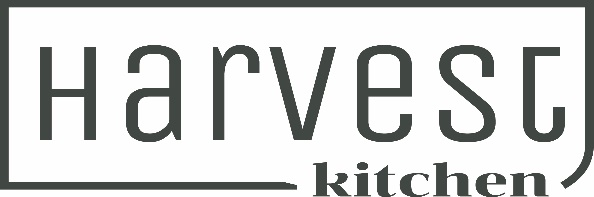 Autumn Dessert MenuWarm Orange Pudding, Berry Sorbet, Citrus Compote & Pouring Cream (GF) 15(Contains almond)Affogato, Vanilla Icecream, Baileys, Double Shot of Grinders Espresso Coffee with Almond Biscotti (GF) 18Nelson Boysenberry Semifreddo, with Citrus Coulis & Lemon Biscuit Crumb (GF) 15 Liquor Coffee, Your Choice of Liquor with Hot Espresso Coffee & Topped with Whipped Cream (GF) 16Kids Icecream Sundae with Choice of Berry, Caramel or Chocolate Topping with Whipped Cream, Wafer & Sprinkles 6Hot Chocolate with Marshmallows (GF) 6375ml Bottle of Award-Winning Seifried Sweet Agnes Dessert Wine 55 If you have a serious food allergy, please advise our team when ordering.Many of our dishes are gluten free and others can be altered to suit dietary needs.Harvest Kitchen Restaurant www.harvestkitchen.co.nz  03 265 6082